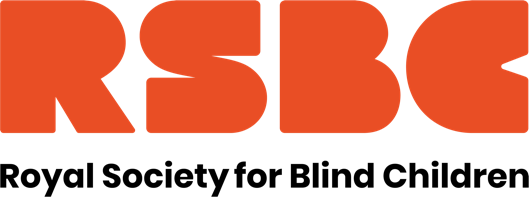 Job Title:		Monitoring, Impact and Evaluation AnalystReports to:		Partnerships & Engagement ManagerFTE:			29.6 hours per week – 0.8FTELocation:		London Office/HybridSalary: 		£26,400 per annum (£33,000 FTE)Are you interested in working for an organisation making a real difference to the lives of young blind and partially sighted people?Here at the Royal Society for Blind Children we believe that every blind young person should have the chance to live life without limits. Our values of Trust, Energy, Ambition, and Motivation underpin everything we do, and by giving young people the essential skills to take control of their life, they can unleash their true potential.We are looking for a Monitoring, Evaluation and Impact analyst to oversee responsibility for monitoring, evaluation and reporting purposes that provides RSBC with the evidence of impact to support both internal and external reporting. You will be the lead for the services database providing training, information and support the team as needed.The main tasks and duties as Monitoring, Evaluation and Impact Analyst include:Collating monthly and quarterly management reports, providing impact against department KPIs.Produce and present analytical reports gathered from the RSBC database, polls surveys and case studies.Respond to track and monitor data related queries and requestsUtilising qualitative and quantitative methods to maintain consistent high-quality information and data analysisThe ideal candidate will have:Demonstrable experience in ME&I work, ideally within the charity sectorStrong quantitative and qualitative research skillsHigh levels of motivation, organisation and initiativeStrong written, presentation, report writing and communication skillsConsiderable experience of customer databasesIn return we offer a competitive range of benefits including a generous annual leave allowance of 28 days (rising to 29 days after 3 years) + bank holidays, option to purchase additional 2 days leave, Employee Assistance Programme, Perkbox, flexible working opportunities, 3% contribution towards pension, access to 24/7 GP, mental health care and dental advice via apps if member of pension scheme, season ticket loan. We are a welcoming, diverse and inclusive workforce and are a Disability Confident Employer. We also hold the Investors in People Silver Award.For further details on the role, please refer to the Job Description and Person Specification.https://www.rsbc.org.uk/work-for-us/ Please apply by emailing your CV and a supporting statement which details how you meet the requirements of the role and person spec to recruitment@rsbc.org.ukClosing date: 	Tuesday 2nd April, 9amInterview: 		Thursday 11th AprilTo apply you will need to have the right to work in the UK. We do not provide any sponsorship.The Society is committed to safeguarding and promoting the welfare of children, young people and adults and expects all staff and volunteers to share this commitment. Therefore, all posts are subject to an Enhanced Disclosure check from the Disclosure and Barring Service and 2 satisfactory professional references. Registered Charity No.307892